REGULAMIN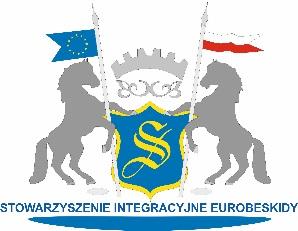 Ekstremalny Półmaraton Górski o Puchar Dyrektora Generalnego Lasów PaństwowychMagurka – 09 lipca 2022 r.CEL ZAWODÓWPopularyzacja biegów górskich. Podnoszenie poziomu ogólnej sprawności fizycznej uczestników biegu w tym pracowników  służb leśnychPropagowanie biegów jako najprostszej formy aktywności fizycznej.Promowanie zdrowia i aktywnego wypoczynku poprzez udział w rywalizacji sportowej. Wyłonienie zwycięzcy zawodów w kwalifikacji indywidualnej.Promocja regionu oraz terenów leśnych. Wykorzystanie funkcji rekreacyjnej obiektów leśnych. Promowanie wolontariatu ORGANIZATORZYStowarzyszenie Integracyjne Eurobeskidy III.WSPÓŁORGANIZATORZYGmina WilkowiceGOSiR WilkowiceIV.TERMIN I MIEJSCEZawody odbędą się w dniu 09 lipca 2022 roku na terenie Gminy Wilkowice parking nad zaporą – start Półmaratonu godz. 10.00, zakończenie i rozdanie nagród godz. 15:00.Biuro zawodów, start i meta znajdują się na parkingu nad byłą zaporą na Magurkę. Trasa przebiega przez Magurkę, przełęcz Przegibek, Międzybrodzie Bialskie i  Czupel. Przewyższenia na trasie wynoszą 1294 m.Trasa będzie oznaczona biało-czerwoną taśmą.Punkty nawadniania będą umieszczone trasie.Na trasie będą rozstawieni sędziowie i obsługa techniczna.V. UCZESTNICTWOW zawodach uczestniczyć mogą wszystkie osoby, które ukończyły 18 lat oraz przedstawiciele służb leśnychW biegu mogą wziąć udział wszyscy chętni legitymujący się zdolnością do biegu lub oświadczeniem własnym zgodnie z Rozporządzeniem Ministra Edukacji Narodowej z dn. 12.09.2001 Dz. U. Nr 101 poz. 1095 § 2 pkt 6.Warunkiem uczestnictwa w biegu jest prawidłowe wypełnienie formularza rejestracyjnego na stronie https://www.bgtimesport.pl oraz dokonanie opłaty startowej.Opłata za udział w zawodach w zależności od terminu wpłaty wynosi:do 10 czerwca 50 złotychpo 10 czerwca 60 złotychOpłatę startową należy uiścić do 30 czerwca  br. Zapisy do 29 czerwca br.Opłaty startowe można dokonywać :podczas rejestracji na stronie https://www.bgtimesport.pl (PRZELEWY24)lubw formie zwykłego przelewu na konto Stowarzyszenia Integracyjnego Eurobeskidy:Bank Spółdzielczy w Węgierskiej Górce nr 71 8131 0005 0014 6421 2000 0050z dopiskiem "Ekstremalny Półmaraton Górski o Puchar Dyrektora Generalnego Lasów Państwowych" oraz z danymi zawodnika.Nie przewiduje się zwrotu wpisowego. W przypadku zdarzeń losowych możliwe jest odstąpienie i/lub sprzedaż swojego pakietu startowego innemu Zawodnikowi. W tym celu należy bezwzględnie zgłosić nam to mailowo.Każdy zawodnik jest zobowiązany mieć przy sobie podczas biegu naładowany telefon.Organizator zaleca zapisanie w telefonie numeru GOPR 601 100 300 lub zainstalowanie bezpłatnej aplikacji „Ratunek”Każdy zawodnik posiada własny sprzęt sportowy – obuwie i ubiór do biegów terenowych.Nie zezwala się na towarzyszenie biegaczowi asysty rowerowej bądź pieszej, nie dopuszcza się możliwość korzystania z kijów Każdy uczestnik zobowiązuję się do podania ilości osób towarzyszących. Uczestnicy przy zapisie podają dodatkowe informację dotyczące wyżywienia – wegetarianizm.VI. ZGŁOSZENIAKażdy zawodnik powinien dokonać indywidualnego zgłoszenia poprzez wypełnienie drogą elektroniczną formularza na str. https://www.bgtimesport.plLimit zapisów: 200 zawodników.Bliższych informacji na temat zawodów udziela biuro Stowarzyszenia tel. (33) 862-31-97 .VII. FORMA ZAWODÓWPółmaraton – bieg na dystansie 22,3 km Limit na pokonanie trasy – 4,5 godz. Punkty pomiarowe START/METAVIII. KLASYFIKACJA Klasyfikacja biegu przeprowadzona zostanie w kategoriach OPEN oraz wiekowych z podziałem na płeć.Klasyfikacja w grupach wiekowychM1 – mężczyźni 18-29 latM2 – mężczyźni 30-39 latM3 – mężczyźni 40-49 latM4 – mężczyźni 50-59 latM5 – mężczyźni 60 i więcej latK1 – kobiety 18-29 latK2 – kobiety 30-39 latK3 – kobiety 40-49 latK4 – kobiety 50-59 latK5 – kobiety 60 i więcej latKlasyfikacja Służby Leśne  OPEN KobietyMężczyźni
                                             IX. NAGRODYTrzej najlepsi zawodnicy w poszczególnych grupach wiekowych otrzymają pamiątkowe puchary i dyplomy i nagrody rzeczowe.Pula nagród w Ekstremalnym Półmaratonie Górskim wynosi minimum 8 000,00 zł. ( nagrody rzeczowe) Wśród nienagrodzonych zawodników rozlosowane zostanie 10 nagród o wartości 200 zł ufundowanych przez Wójta Gminy Wilkowice.Wszyscy zawodnicy, którzy ukończą bieg na mecie otrzymają pamiątkowy medal. Nagrody w klasyfikacji generalnej i wiekowej nie pokrywają sięX. POSTANOWIENIA KOŃCOWENa terenie parkingu nad byłą zaporą – Gm. Wilkowice w dniu 09 lipca  2022r. od godz. 8:00 będzie czynne biuro zawodów, gdzie będą wydawane pakiety startowe, prowadzona będzie weryfikacja startujących oraz sprawdzana temperatura zawodników.Przed przystąpieniem do rywalizacji zawodnicy mają obowiązek  wypełnić i podpisać oświadczenie RODO oraz oświadczenie dotyczące COVID-19.Każdemu zawodnikowi przed przystąpieniem do biegu zostanie zmierzona temperatura. Zawody zostaną przeprowadzone z zachowaniem wszelkich środków bezpieczeństwa zgodnie 
z wytycznymi antycovidowymi.Organizator zapewnia przygotowanie trasy biegu.Każdy zawodnik otrzyma koszulkę, pamiątkowy medal, posiłek dwudaniowy po biegu, wodę napoje izotoniczne na trasie oraz mecie.Organizator nie ponosi odpowiedzialności cywilnej za ewentualne urazy zawodników i zniszczenia sprzętu sportowego.O przyjęciu do Półmaratonu Gorskiego o Puchar Żywieckiego decyduje kolejność zgłoszeń. Uczestnicy nie mogą zmieniać trasy biegu oraz zanieczyszczać terenu i pozostawiać śmieci na trasie zawodów.Limit na pokonanie trasy wynosi 4 godziny i 30 minut. Zaleca się by numer startowy był umieszczony z przodu. W kwestiach spornych lub nieprzewidzianych regulaminem decyduje organizator.  Koszt ubezpieczenia pokrywa Organizator. Organizator zapewnia opiekę medyczną podczas zawodów.  Zawodników obowiązuje strój sportowy odpowiedni do biegania. Wszelkie sprawy sporne nie objęte powyższym regulaminem organizacyjnym rozpatrywane będą przez Organizatora.